Предмет «Изобразительное искусство»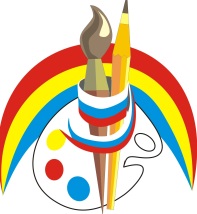 Фамилия, имя __________________________Класс______   Дата __________Тема:  «Жанр в изобразительном искусстве. Мастера пейзажа».		Заполни таблицу.                         Отгадай, о каком произведении изобразительного искусства текст, впиши название картины и автора.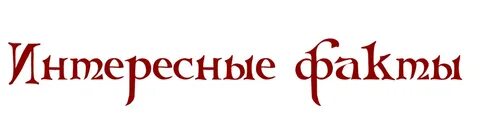 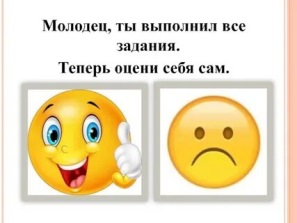   Как ты справился?              Оцени себя!                                                ОТВЕТЫЗадание 1.Задание 2.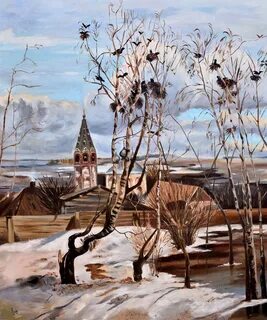 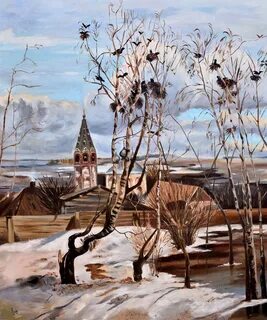 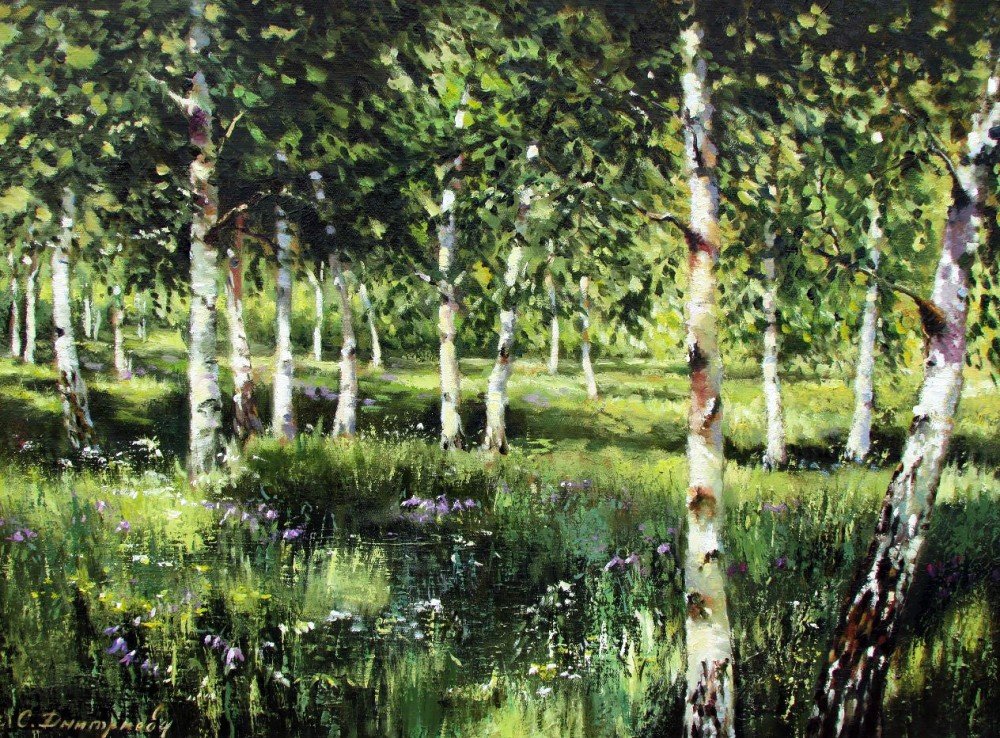 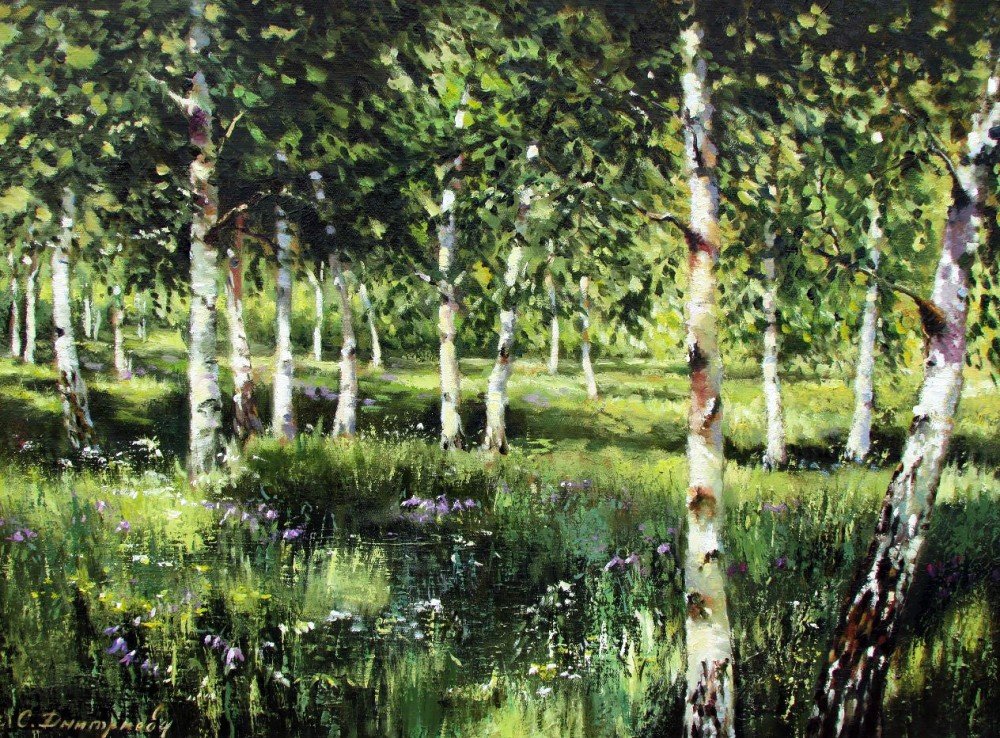 Автор картиныИзображениеНазвание картины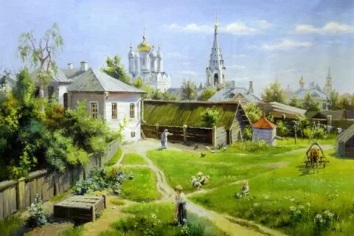 «Московский дворик»Архип Куинджи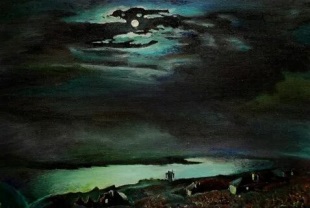 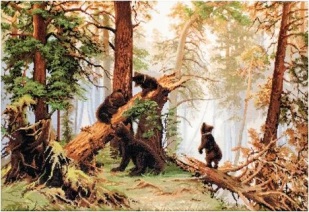 «Утро в сосновом бору»Автор картиныИзображениеНазвание картиныВасилий Полёнов«Московский дворик»Архип Куинджи«Лунная ночь на Днепре»Иван Шишкин«Утро в сосновом бору»